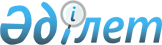 Сарқан аудандық мәслихатының 2022 жылғы 29 желтоқсандағы № 34-132 "Сарқан ауданының 2023-2025 жылдарға арналған бюджеті туралы" шешіміне өзгерістер енгізу туралыЖетісу облысы Сарқан аудандық мәслихатының 2023 жылғы 7 тамыздағы № 8-35 шешімі
      Сарқан аудандық мәслихаты ШЕШТІ: 
      1. Сарқан аудандық мәслихатының "Сарқан ауданының 2023-2025 жылдарға арналған бюджеті туралы" 2022 жылғы 29 желтоқсандағы № 34-132 (Нормативтік құқықтық актілерді мемлекеттік тіркеу тізілімінде №177290 болып тіркелген) шешіміне келесі өзгерістер енгізілсін:
      көрсетілген шешімнің 1-тармағы жаңа редакцияда баяндалсын: 
       " 2023-2025 жылдарға арналған аудандық бюджет тиісінше осы шешімнің 1, 2 және 3-қосымшаларына сәйкес, оның ішінде 2023 жылға келесі көлемдерде бекітілсін: 
      1) кірістер 7 613 359 мың теңге, оның ішінде: 
      салықтық түсімдер 936 543 мың теңге; 
      салықтық емес түсімдер 150 033 мың теңге; 
      негізгі капиталды сатудан түсетін түсімдер 49 819 мың теңге; 
      трансферттер түсімі 6 476 964 мың теңге; 
      2) шығындар 7 711 395 мың теңге; 
      3) таза бюджеттік кредиттеу 3 604 мың теңге, оның ішінде: 
      бюджеттік кредиттер 41 400 мың теңге; 
      бюджеттік кредиттерді өтеу 37 796 мың теңге; 
      4) қаржы активтерімен операциялар бойынша сальдо 0 теңге, оның ішінде: 
      қаржы активтерін сатып алу 0 теңге; 
      мемлекеттің қаржы активтерін сатудан түсетін түсімдер 0 теңге;
      5) бюджет тапшылығы (профициті) (-) 101 640 мың теңге; 
      6) бюджет тапшылығын қаржыландыру (профицитін пайдалану) 101 640 мың теңге, оның ішінде:
      қарыздар түсімі 41 400 мың теңге; 
      қарыздарды өтеу 37 797 мың теңге; 
      бюджет қаражатының пайдаланылатын қалдықтары 98 037 мың теңге.".
      2. Көрсетілген шешімнің 1-қосымшасы осы шешімнің қосымшасына сәйкес жаңа редакцияда баяндалсын. 
      3. Осы шешім 2023 жылдың 1 қаңтарынан бастап қолданысқа енгізіледі. Сарқан ауданының 2023 жылға арналған бюджеті
					© 2012. Қазақстан Республикасы Әділет министрлігінің «Қазақстан Республикасының Заңнама және құқықтық ақпарат институты» ШЖҚ РМК
				
      Сарқан аудандық мәслихатының төрағасы 

М. Разбеков
Сарқан аудандық мәслихатының 2023 жылғы 07 тамыздағы № 8-35 шешіміне 1-қосымшаСарқан аудандық мәслихатының 2022 жылғы 29 желтоқсандағы № 34-132 шешіміне 1-қосымша
Санаты
Санаты
Санаты
Санаты
Сомасы
 (мың теңге)
Сынып
Сынып
Сынып
Сомасы
 (мың теңге)
Ішкі сынып
Ішкі сынып
Сомасы
 (мың теңге)
Атауы
Сомасы
 (мың теңге)
I. Кірістер
7 613 359
1
Салықтық түсімдер
936 543
01
Табыс салығы
411 285
1
Корпоративтік табыс салығы
411 285
04
Меншiкке салынатын салықтар
498 896
1
Мүлiкке салынатын салықтар
498 896
05
Тауарларға, жұмыстарға және қызметтерге салынатын iшкi салықтар
18 069
2
Акциздер
2 978
3
Табиғи және басқа да ресурстарды пайдаланғаны үшiн түсетiн түсiмдер
3766
4
Кәсiпкерлiк және кәсiби қызметтi жүргiзгенi үшiн алынатын алымдар
11325
08
Заңдық мәнді іс-әрекеттерді жасағаны және (немесе) оған уәкілеттігі бар мемлекеттік органдар немесе лауазымды адамдар құжаттар бергені үшін алынатын міндетті төлемдер
8 293
1
Мемлекеттік баж
8 293
2
Салықтық емес түсiмдер
150 033
01
Мемлекеттік меншіктен түсетін кірістер
4 715
5
Мемлекет меншігіндегі мүлікті жалға беруден түсетін кірістер
4 675
7
Мемлекеттік бюджеттен берілген кредиттер бойынша сыйақылар
40
06
Өзге де салықтық емес түсiмдер
145 318
1
Өзге де салықтық емес түсiмдер
145 318
3
Негізгі капиталды сатудан түсетін түсімдер
49 819
01
Мемлекеттік мекемелерге бекітілген мемлекеттік мүлікті сату
10 819
1
Мемлекеттік мекемелерге бекітілген мемлекеттік мүлікті сату
10 819
03
Жердi және материалдық емес активтердi сату
39 000
1
Жерді сату 
39 000
4
Трансферттердің түсімдері
6 476 964
01
Төмен тұрған мемлекеттiк басқару органдарынан трансферттер 
4 916
3
Аудандық маңызы бар қалалардың, ауылдардың, кенттердің, аулдық округтардың бюджеттерінен трансферттер
4 916
02
Мемлекеттiк басқарудың жоғары тұрған органдарынан түсетiн трансферттер
6 472 048
2
Облыстық бюджеттен түсетiн трансферттер
6 472 048
Функционалдық топ
Функционалдық топ
Функционалдық топ
Функционалдық топ
Функционалдық топ
Сомасы
(мың теңге)
Кіші функция
Кіші функция
Кіші функция
Кіші функция
Сомасы
(мың теңге)
Бюджеттік бағдарламалардың әкімшісі
Бюджеттік бағдарламалардың әкімшісі
Бюджеттік бағдарламалардың әкімшісі
Сомасы
(мың теңге)
Бағдарлама
Бағдарлама
Сомасы
(мың теңге)
Атауы
Сомасы
(мың теңге)
II. Шығындар
7 711 395
01
Жалпы сипаттағы мемлекеттiк көрсетілетін қызметтер
551 059
1
Мемлекеттiк басқарудың жалпы функцияларын орындайтын өкiлдi, атқарушы және басқа органдар
454 332
112
Аудан (облыстық маңызы бар қала) мәслихатының аппараты
50 660
001
Аудан (облыстық маңызы бар қала) мәслихатының қызметін қамтамасыз ету жөніндегі қызметтер
46135
003
Мемлекеттік органның күрделі шығыстары
4 525
122
Аудан (облыстық маңызы бар қала) әкімінің аппараты
403 672
001
Аудан (облыстық маңызы бар қала) әкімінің қызметін қамтамасыз ету жөніндегі қызметтер
228 944
003
Мемлекеттік органның күрделі шығыстары
124 680
113
Төменгі тұрған бюджеттерге берілетін нысаналы ағымдағы трансферттер
50 048
2
Қаржылық қызмет
4 227
459
Ауданның (облыстық маңызы бар қаланың) экономика және қаржы бөлімі
4 227
003
Салық салу мақсатында мүлікті бағалауды жүргізу
1 513
010
Жекешелендіру, коммуналдық меншікті басқару, жекешелендіруден кейінгі қызмет және осыған байланысты дауларды реттеу
2 714
9
Жалпы сипаттағы өзге де мемлекеттiк қызметтер
92 500
459
Ауданның (облыстық маңызы бар қаланың) экономика және қаржы бөлімі
53 817
001
Ауданның (облыстық маңызы бар қаланың) экономикалық саясаттын қалыптастыру мен дамыту, мемлекеттік жоспарлау, бюджеттік атқару және коммуналдық меншігін басқару саласындағы мемлекеттік саясатты іске асыру жөніндегі қызметтер
51 617
015
Мемлекеттік органның күрделі шығыстары 
2200
492
Ауданның (облыстық маңызы бар қаланың) тұрғын үй-коммуналдық шаруашылығы, жолаушылар көлігі, автомобиль жолдары және тұрғын үй инспекциясы бөлімі
38 683
001
Жергілікті деңгейде тұрғын үй-коммуналдық шаруашылық, жолаушылар көлігі, автомобиль жолдары және тұрғын үй инспекциясы саласындағы мемлекеттік саясатты іске асыру жөніндегі қызметтер
34 644
013
Мемлекеттік органның күрделі шығыстары 
350
02
Қорғаныс
64 787
1
Әскери мұқтаждар
16 306
122
Аудан (облыстық маңызы бар қала) әкімінің аппараты
16 306
005
Жалпыға бірдей әскери міндетті атқару шеңберіндегі іс-шаралар
16 306
2
Төтенше жағдайлар жөнiндегi жұмыстарды ұйымдастыру
48 481
122
Аудан (облыстық маңызы бар қала) әкімінің аппараты
48 481
007
Аудандық (қалалық) ауқымдағы дала өрттерінің, сондай-ақ мемлекеттік өртке қарсы қызмет органдары құрылмаған елдi мекендерде өрттердің алдын алу және оларды сөндіру жөніндегі іс-шаралар
48 481
03
Қоғамдық тәртіп, қауіпсіздік, құқықтық, сот, қылмыстық-атқару қызметі
14 598
9
Қоғамдық тәртіп және қауіпсіздік саласындағы басқа да қызметтер
14 598
492
Ауданның (облыстық маңызы бар қаланың) тұрғын үй-коммуналдық шаруашылығы, жолаушылар көлігі, автомобиль жолдары және тұрғын үй инспекциясы бөлімі
14 598
021
Елдi мекендерде жол қозғалысы қауiпсiздiгін қамтамасыз ету
14 598
06
Әлеуметтiк көмек және әлеуметтiк қамсыздандыру
1 491 423
1
Әлеуметтiк қамсыздандыру
261 467
451
Ауданның (облыстық маңызы бар қаланың) жұмыспен қамту және әлеуметтік бағдарламалар бөлімі
261 467
005
Мемлекеттік атаулы әлеуметтік көмек 
261 467
2
Әлеуметтiк көмек
1 078 344
451
Ауданның (облыстық маңызы бар қаланың) жұмыспен қамту және әлеуметтік бағдарламалар бөлімі
1 078 344
002
Жұмыспен қамту бағдарламасы
618 632
004
Ауылдық жерлерде тұратын денсаулық сақтау, білім беру, әлеуметтік қамтамасыз ету, мәдениет, спорт және ветеринар мамандарына отын сатып алуға Қазақстан Республикасының заңнамасына сәйкес әлеуметтік көмек көрсету
19 407
006
Тұрғын үйге көмек көрсету
34 081
007
Жергілікті өкілетті органдардың шешімі бойынша мұқтаж азаматтардың жекелеген топтарына әлеуметтік көмек
39 958
010
Үйден тәрбиеленіп оқытылатын мүгедек балаларды материалдық қамтамасыз ету
3 809
014
Мұқтаж азаматтарға үйде әлеуметтiк көмек көрсету
124 109
017
Оңалтудың жеке бағдарламасына сәйкес мұқтаж мүгедектігі бар адамдарды протездік-ортопедиялық көмек, сурдотехникалық құралдар, тифлотехникалық құралдар, санаторий-курорттық емделу, мiндеттi гигиеналық құралдармен қамтамасыз ету, арнаулы жүрiп-тұру құралдары, қозғалуға қиындығы бар бірінші топтағы мүгедектігі бар адамдарға жеке көмекшінің және есту бойынша мүгедектігі бар адамдарға қолмен көрсететiн тіл маманының қызметтері мен қамтамасыз ету
170 754
023
Жұмыспен қамту орталықтарының қызметін қамтамасыз ету
67 594
9
Әлеуметтiк көмек және әлеуметтiк қамтамасыз ету салаларындағы өзге де қызметтер
151 612
451
Ауданның (облыстық маңызы бар қаланың) жұмыспен қамту және әлеуметтік бағдарламалар бөлімі
145 612
001
Жергілікті деңгейде халық үшін әлеуметтік бағдарламаларды жұмыспен қамтуды қамтамасыз етуді іске асыру саласындағы мемлекеттік саясатты іске асыру жөніндегі қызметтер
47 223
011
Жәрдемақыларды және басқа да әлеуметтік төлемдерді есептеу, төлеу мен жеткізу бойынша қызметтерге ақы төлеу
4 330
021
Мемлекеттік органның күрделі шығыстары
350
028
Күш көрсету немесе күш көрсету қаупі салдарынан қиын жағдайларға тап болған тәуекелдер тобындағы адамдарға қызметтер
74 751
050
Қазақстан Республикасында мүгедектердің құқықтарын қамтамасыз етуге және өмір сүру сапасын жақсарту
18 958
492
Ауданның (облыстық маңызы бар қаланың) тұрғын үй-коммуналдық шаруашылығы, жолаушылар көлігі, автомобиль жолдары және тұрғын үй инспекциясы бөлімі
6 000
094
Әлеуметтік көмек ретінде тұрғын үй сертификаттарын беру 
6 000
07
Тұрғын үй-коммуналдық шаруашылық
2 806 409
1
Тұрғын үй шаруашылығы
2 051 794
472
Ауданның (облыстық маңызы бар қаланың) құрылыс, сәулет және қала құрылысы бөлімі
1 759 558
003
Коммуналдық тұрғын үй қорының тұрғын үйін жобалау және (немесе) салу, реконструкциялау
1 724 558
004
Инженерлік-коммуникациялық инфрақұрылымды жобалау, дамыту және (немесе) жайластыру
53 570
098
Коммуналдық тұрғын үй қорының тұрғын үйлерін сатып алу
273 666
2
Коммуналдық шаруашылық
171 556
492
Ауданның (облыстық маңызы бар қаланың) тұрғын үй-коммуналдық шаруашылығы, жолаушылар көлігі, автомобиль жолдары және тұрғын үй инспекциясы бөлімі
171 556
012
Сумен жабдықтау және су бұру жүйесінің жұмыс істеуі
11 500
026
Ауданның (облыстық маңызы бар қаланың) коммуналдық меншігіндегі жылу желілерін пайдалануды ұйымдастыру
101 522
029
Сумен жабдықтау және су бұру жүйелерін дамыту
58 534
3
Елді-мекендерді көркейту
583 059
492
Ауданның (облыстық маңызы бар қаланың) тұрғын үй-коммуналдық шаруашылығы, жолаушылар көлігі, автомобиль жолдары және тұрғын үй инспекциясы бөлімі
583 059
018
Елдi мекендердi абаттандыру және көгалдандыру
583 059
08
Мәдениет, спорт, туризм және ақпараттық кеңістiк
579 608
1
Мәдениет саласындағы қызмет
139 933
819
Ауданның (облыстық маңызы бар қаланың) ішкі саясат, мәдениет, тілдерді дамыту және спорт бөлімі)
139 933
009
Мәдени-демалыс жұмысын қолдау
139 933
2
Спорт
10 373
819
Ауданның (облыстық маңызы бар қаланың) ішкі саясат, мәдениет, тілдерді дамыту және спорт бөлімі)
10 373
014
Аудандық (облыстық маңызы бар қалалық) деңгейде спорттық жарыстар өткiзу
1 778
015
Әртүрлi спорт түрлерi бойынша аудан (облыстық маңызы бар қала) құрама командаларының мүшелерiн дайындау және олардың облыстық спорт жарыстарына қатысуы
8 595
3
Ақпараттық кеңiстiк
98 699
819
Ауданның (облыстық маңызы бар қаланың) ішкі саясат, мәдениет, тілдерді дамыту және спорт бөлімі)
98 699
005
Мемлекеттік ақпараттық саясат жүргізу жөніндегі қызметтер
18 954
007
Аудандық (қалалық) кiтапханалардың жұмыс iстеуi
78 518
008
Мемлекеттiк тiлдi және Қазақстан халқының басқа да тiлдерін дамыту
1227
9
Мәдениет, спорт, туризм және ақпараттық кеңiстiктi ұйымдастыру жөнiндегi өзге де қызметтер
330 603
819
Ауданның (облыстық маңызы бар қаланың) ішкі саясат, мәдениет, тілдерді дамыту және спорт бөлімі)
330 603
001
Ақпаратты, мемлекеттілікті нығайту және азаматтардың әлеуметтік сенімділігін қалыптастыру саласында жергілікті деңгейде мемлекеттік саясатты іске асыру жөніндегі қызметтер
47 648
003
Мемлекеттік органның күрделі шығыстары
350
032
Ведомстволық бағыныстағы мемлекеттік мекемелер мен ұйымдардың күрделі шығыстары
282 605
09
Отын-энергетика кешенi және жер қойнауын пайдалану
3 000
1
Отын және энергетика
3 000
492
Ауданның (облыстық маңызы бар қаланың) тұрғын үй-коммуналдық шаруашылығы, жолаушылар көлігі, автомобиль жолдары және тұрғын үй инспекциясы бөлімі
3 000
019
Жылу-энергетикалық жүйені дамыту
3 000
10
Ауыл, су, орман, балық шаруашылығы, ерекше қорғалатын табиғи аумақтар, қоршаған ортаны және жануарлар дүниесін қорғау, жер қатынастары
97 555
1
Ауыл шаруашылығы
52 402
477
Ауданның (облыстық маңызы бар қаланың) ауыл шаруашылығы мен жер қатынастары бөлімі
52 402
462
001
Жергілікті деңгейде ауыл шаруашылығы және жер қатынастары саласындағы мемлекеттік саясатты іске асыру жөніндегі қызметтер
51 402
003
Мемлекеттік органның күрделі шығыстары
1000
6
Жер қатынастары
21 428
477
Ауданның (облыстық маңызы бар қаланың) ауыл шаруашылығы мен жер қатынастары бөлімі
21 428
011
Аудандардың, облыстық маңызы бар, аудандық маңызы бар қалалардың, кенттердiң, ауылдардың, ауылдық округтердiң шекарасын белгiлеу кезiнде жүргiзiлетiн жерге орналастыру
21 428
9
Ауыл, су, орман, балық шаруашылығы, қоршаған ортаны қорғау және жер қатынастары саласындағы басқа да қызметтер
23 725
459
Ауданның (облыстық маңызы бар қаланың) экономика және қаржы бөлімі
23 725
099
Мамандарға әлеуметтік қолдау көрсету жөніндегі шараларды іске асыру
23 725
11
Өнеркәсіп, сәулет, қала құрылысы және құрылыс қызметі
32 160
2
Сәулет, қала құрылысы және құрылыс қызметі
32 160
472
Ауданның (облыстық маңызы бар қаланың) құрылыс, сәулет және қала құрылысы бөлімі
32 160
467
001
Жергілікті деңгейде құрылыс, сәулет және қала құрылысы саласындағы мемлекеттік саясатты іске асыру жөніндегі қызметтер
31 897
015
Мемлекеттік органның күрделі шығыстары
263
12
Көлiк және коммуникация
474 724
1
Автомобиль көлiгi
474 724
492
Ауданның (облыстық маңызы бар қаланың) тұрғын үй-коммуналдық шаруашылығы, жолаушылар көлігі, автомобиль жолдары және тұрғын үй инспекциясы бөлімі
474 724
023
Автомобиль жолдарының жұмыс істеуін қамтамасыз ету
56 612
045
Аудандық маңызы бар автомобиль жолдарын және елді-мекендердің көшелерін күрделі және орташа жөндеу
418 112
13
Басқалар
903 427
3
Кәсiпкерлiк қызметтi қолдау және бәсекелестікті қорғау
18 435
469
Ауданның (облыстық маңызы бар қаланың) кәсіпкерлік бөлімі
18 435
001
Жергілікті деңгейде кәсіпкерлікті дамыту саласындағы мемлекеттік саясатты іске асыру жөніндегі қызметтер
16 085
004
Мемлекеттік органның күрделі шығыстары
2350
9
Басқалар
884 992
459
Ауданның (облыстық маңызы бар қаланың) экономика және қаржы бөлімі
25 798
012
Ауданның (облыстық маңызы бар қаланың) жергілікті атқарушы органының резерві 
25 798
492
Ауданның (облыстық маңызы бар қаланың) тұрғын үй-коммуналдық шаруашылығы, жолаушылар көлігі, автомобиль жолдары және тұрғын үй инспекциясы бөлімі
392 470
077
"Ауыл-Ел бесігі" жобасы шеңберінде ауылдық елді мекендердегі әлеуметтік және инженерлік инфрақұрылым бойынша іс-шараларды іске асыру
392 470
819
Ауданның (облыстық маңызы бар қаланың) ішкі саясат, мәдениет, тілдерді дамыту және спорт бөлімі)
466 724
052
"Ауыл-Ел бесігі" жобасы шеңберінде ауылдық елді мекендердегі әлеуметтік және инженерлік инфрақұрылым бойынша іс-шараларды іске асыру
466 724
14
Борышқа қызмет көрсету
81 109
1
Борышқа қызмет көрсету
81 109
459
Ауданның (облыстық маңызы бар қаланың) экономика және қаржы бөлімі
81 109
021
Жергілікті атқарушы органдардың облыстық бюджеттен қарыздар бойынша сыйақылар мен өзге де төлемдерді төлеу бойынша борышына қызмет көрсету
81 109
15
Трансферттер
611 536
1
Трансферттер
611 536
459
Ауданның (облыстық маңызы бар қаланың) экономика және қаржы бөлімі
611 536
006
Пайдаланылмаған (толық пайдаланылмаған) нысаналы трансферттерді қайтару
171
024
Заңнаманы өзгертуге байланысты жоғары тұрған бюджеттің шығындарын өтеуге төменгі тұрған бюджеттен ағымдағы нысаналы трансферттер
2 407
038
Субвенциялар
606 028
054
Қазақстан Республикасының Ұлттық қорынан берілетін нысаналы трансферт есебінен республикалық бюджеттен бөлінген пайдаланылмаған (түгел пайдаланылмаған) нысаналы трансферттердің сомасын қайтарутрансферттердің сомасын қайтару
2 930
ІІІ. Таза бюджеттік кредиттеу
3 604
 Бюджеттік кредиттер 
41 400
10
Ауыл, су, орман, балық шаруашылығы, ерекше қорғалатын табиғи аумақтар, қоршаған ортаны және жануарлар дүниесін қорғау, жер қатынастары
41 400
9
Ауыл, су, орман, балық шаруашылығы, қоршаған ортаны қорғау және жер қатынастары саласындағы басқа да қызметтер
41 400
459
Ауданның (облыстық маңызы бар қаланың) экономика және қаржы бөлімі
41 400
018
Мамандарды әлеуметтік қолдау шараларын іске асыру үшін бюджеттік кредиттер
41 400
Санаты
Санаты
Санаты
Санаты
Санаты
Cомасы
 (мың теңге)
Сынып
Сынып
Сынып
Сынып
Cомасы
 (мың теңге)
Ішкі сынып
Ішкі сынып
Ішкі сынып
Cомасы
 (мың теңге)
Атауы
Cомасы
 (мың теңге)
Бюджеттік кредиттерді өтеу
37 796
5
Бюджеттік кредиттерді өтеу
37 796
01
Бюджеттік кредиттерді өтеу
37 796
1
Мемлекеттік бюджеттен берілген бюджеттік кредиттерді өтеу
37 796
Функционалдық топ
Функционалдық топ
Функционалдық топ
Функционалдық топ
Функционалдық топ
Сомасы
(мың теңге)
Кіші функция
Кіші функция
Кіші функция
Кіші функция
Сомасы
(мың теңге)
Бюджеттік бағдарламалардың әкімшісі
Бюджеттік бағдарламалардың әкімшісі
Бюджеттік бағдарламалардың әкімшісі
Сомасы
(мың теңге)
Бағдарлама
Бағдарлама
Сомасы
(мың теңге)
Атауы
Сомасы
(мың теңге)
ІV. Қаржы активтерімен операциялар бойынша сальдо
0
Санаты
Санаты
Санаты
Санаты
Cомасы
(мың теңге)
Сыныбы
Сыныбы
Сыныбы
Cомасы
(мың теңге)
Ішкі сыныбы
Ішкі сыныбы
Cомасы
(мың теңге)
Атауы
Cомасы
(мың теңге)
6
Мемлекеттің қаржы активтерін сатудан түсетін түсімдер
0
01
Мемлекеттің қаржы активтерін сатудан түсетін түсімдер
0
1
Қаржы активтерін ел ішінде сатудан түсетін түсімдер
0
Санаты
Санаты
Санаты
Санаты
Cомасы
(мың теңге)
Сынып
Сынып
Сынып
Cомасы
(мың теңге)
Ішкі сынып
Ішкі сынып
Cомасы
(мың теңге)
Атауы
Cомасы
(мың теңге)
V. Бюджет тапшылығы (профициті)
-101640
VI. Бюджет тапшылығын қаржыландыру (профицитін пайдалану)
101640
7
Қарыздар түсімі 
41400
01
Мемлекеттік ішкі қарыздар
41400
2 
Қарыз алу келісімшарттары
41400
8
Бюджет қаражаттарының пайдаланылатын қалдықтары
98037
01
Бюджет қаражаты қалдықтары
98037
1
Бюджет қаражатының бос қалдықтары
98037
Функционалдық топ
Функционалдық топ
Функционалдық топ
Функционалдық топ
Функционалдық топ
Сомасы
(мың теңге)
Кіші функция
Кіші функция
Кіші функция
Кіші функция
Сомасы
(мың теңге)
Бюджеттік бағдарламалардың әкімшісі
Бюджеттік бағдарламалардың әкімшісі
Бюджеттік бағдарламалардың әкімшісі
Сомасы
(мың теңге)
Бағдарлама
Бағдарлама
Сомасы
(мың теңге)
Атауы
Сомасы
(мың теңге)
Қарыздарды өтеу
37 797
16
Қарыздарды өтеу
37 797
1
Қарыздарды өтеу
37 797
459
Ауданның (облыстық маңызы бар қаланың) экономика және қаржы бөлімі
37 797
005
Жергілікті атқарушы органның жоғары тұрған бюджет алдындағы борышын өтеу
37 796
022
Жергілікті бюджеттен бөлінген пайдаланылмаған бюджеттік кредиттерді қайтару
1